3GPP TSG-SA WG1 Meeting #98e 	S1-221097Electronic Meeting, 9 – 19 May 2022	(revision of S1-221097r)Source:	ZTE Corporation, China UnicompCR Title:	Pseudo-CR on non-N2 Network Sharing Draft Spec:	3GPP TR 22.851 V0.0.0Agenda item:	7.5Document for:	ApprovalContact:	Yvette Koza		Yvette.koza@zte.com.cnAbstract: Use Case scenario for non-N2 sharing network is described. Potential requirements are defined and the Reference part updated in TR 22.851.1. IntroductionThis is a basic use case. After analyzing the existing specifications, including TS 22.101, the study point out a potential way of network sharing.2. Reason for ChangeUpdate the “Use Cases” section 5 of the new TR 22.851.3. Conclusions<Conclusion part (optional)>4. ProposalIt is proposed to agree the following changes to 3GPP TR 22.851 V0.0.0.* * * First Change * * * *2	ReferencesThe following documents contain provisions which, through reference in this text, constitute provisions of the present document.References are either specific (identified by date of publication, edition number, version number, etc.) or non-specific.For a specific reference, subsequent revisions do not apply.For a non-specific reference, the latest version applies. In the case of a reference to a 3GPP document (including a GSM document), a non-specific reference implicitly refers to the latest version of that document in the same Release as the present document.[1]	3GPP TR 21.905: "Vocabulary for 3GPP Specifications".* * * Next Change * * * *5	Use cases5.A	Use case 5. A.1	Description5. A.2	Pre-conditions ,    .  ..  . 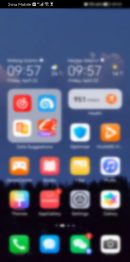 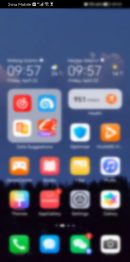 5. A.3	Service Flows . .5. A.4	Post-conditions5. A.5	Existing feature partly or fully covering use case functionality .5. A.6	Potential New Requirements needed to support the use case* * * End of Changes * * * *